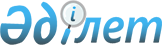 Балқаш аудандық мәслихатының 2010 жылғы 27 желтоқсандағы "Балқаш ауданының 2011-2013 жылдарға арналған аудандық бюджеті туралы" N 41-192 шешіміне өзгерістер енгізу туралы
					
			Күшін жойған
			
			
		
					Алматы облысы Балқаш аудандық мәслихатының 2011 жылғы 21 қазандағы N 53-245 шешімі. Алматы облысының Әділет департаменті Балқаш ауданының Әділет басқармасында 2011 жылы 25 қазанда N 2-6-87 тіркелді. Күші жойылды - Алматы облысы Балқаш аудандық мәслихатының 2012 жылғы 13 сәуірдегі № 4-30 шешімімен      Ескерту. Күші жойылды – Алматы облысы Балқаш аудандық мәслихатының 13.04.2012 № 4-30 шешімімен.

      РҚАО ескертпесі.

      Мәтінде авторлық орфография және пунктуация сақталған.

      Қазақстан Республикасының 2008 жылғы 4 желтоқсандағы Бюджет Кодексінің 106-бабының 2-тармағының 4)-тармақшасына және 4-тармағына, 109-бабының 5-тармағына, Қазақстан Республикасының 2001 жылғы 23 қаңтардағы "Қазақстан Республикасындағы жергілікті мемлекеттік басқару және өзін-өзі басқару туралы" Заңының 6-бабы 1-тармағына сәйкес Балқаш аудандық мәслихаты ШЕШІМ ҚАБЫЛДАДЫ:

      1. Балқаш аудандық мәслихатының 2010 жылғы 27 желтоқсандағы "Балқаш ауданының 2011-2013 жылдарға арналған аудандық бюджеті туралы" N 41-192 (2010 жылғы 31 желтоқсандағы нормативтік құқықтық актілерді мемлекеттік тіркеу Тізілімінде 2-6-78 нөмірімен тіркелген, 2011 жылғы 8 қаңтардағы N 3 "Балқаш өңірі" газетінде жарияланған), 2011 жылғы 9 наурыздағы N 43-204 "Балқаш аудандық мәслихатының 2010 жылғы 27 желтоқсандағы "Балқаш ауданының 2011-2013 жылдарға арналған аудандық бюджеті туралы" N 41-192 шешіміне өзгерістер мен толықтырулар енгізу туралы" (2011 жылғы 16 наурыздағы нормативтік құқықтық актілерді мемлекеттік тіркеу Тізілімінде 2-6-80 нөмірімен тіркелген, 2011 жылғы 2 сәуірдегі N 13 "Балқаш өңірі" газетінде жарияланған), 2011 жылғы 6 сәуірдегі N 45-213 "Балқаш аудандық мәслихатының 2010 жылғы 27 желтоқсандағы "Балқаш ауданының 2011-2013 жылдарға арналған аудандық бюджеті туралы" N 41-192 шешіміне өзгерістер енгізу туралы" (2011 жылғы 12 сәуірдегі нормативтік құқықтық актілерді мемлекеттік тіркеу Тізілімінде 2-6-82 нөмірімен тіркелген, 2011 жылғы 23 сәуірдегі N 16 "Балқаш өңірі" газетінде жарияланған), 2011 жылғы 15 сәуірдегі N 46-216 "Балқаш аудандық мәслихатының 2010 жылғы 27 желтоқсандағы "Балқаш ауданының 2011-2013 жылдарға арналған аудандық бюджеті туралы" N 41-192 шешіміне өзгерістер енгізу туралы" (2011 жылғы 19 сәуірдегі нормативтік құқықтық актілерді мемлекеттік тіркеу Тізілімінде 2-6-85 нөмірімен тіркелген, 2011 жылғы 30 сәуірдегі N 17 "Балқаш өңірі" газетінде жарияланған), 2011 жылғы 20 шілдедегі N 49-230 "Балқаш аудандық мәслихатының 2010 жылғы 27 желтоқсандағы "Балқаш ауданының 2011-2013 жылдарға арналған аудандық бюджеті туралы" N 41-192 шешіміне өзгерістер мен толықтырулар енгізу туралы" (2011 жылғы 28 шілдедегі нормативтік құқықтық актілерді мемлекеттік тіркеу Тізілімінде 2-6-86 нөмірімен тіркелген, 2011 жылғы 13 тамыздағы N 31 "Балқаш өңірі" газетінде жарияланған) шешіміне төмендегідей өзгерістер енгізілсін:

      1-тармақтағы жолдар бойынша:

      1) "Кірістер" "3085922" саны "3193174" санына ауыстырылсын;

      "трансферттердің түсімдері" "744084" саны "3003847" санына ауыстырылсын.

      2. "Шығындар" "3085922" саны "3193174" санына ауыстырылсын;

      3. "Таза бюджеттік кредиттеу" "24622" саны "93076" санына ауыстырылсын;

      4. "Бюджет тапшылығы (профициті)" "-40622" саны "-109076" санына ауыстырылсын;

      5. "Бюджет тапшылығын қаржыландыру (профицитін пайдалануы)" "40622" саны "109076" санына ауыстырылсын.

      6-тармақтағы жол бойынша:

      "тұрғын үй көмегіне" "9020" саны "8020" санына ауыстырылсын;

      8-тармақта:

      "4436" саны "11008" санына ауыстырылсын;

      11-тармақтағы жол бойынша:

      "157694" саны "147901" санына ауыстырылсын;

      12-тармақтағы жол бойынша:

      "13000" саны "17000" санына ауыстырылсын.

      2. Көрсетілген шешімнің 1-қосымшасы осы шешімнің 1-қосымшасына сәйкес жаңа редакцияда баяндалсын.

      3. Осы шешім 2011 жылдың 1 қаңтарынан қолданысқа енгізіледі.

      

      21 қазан 2011 жыл

 2011 жылға арналған аудандық бюджеттің ағымдағы бюджеттік бағдарламаларының тізбесі
					© 2012. Қазақстан Республикасы Әділет министрлігінің «Қазақстан Республикасының Заңнама және құқықтық ақпарат институты» ШЖҚ РМК
				Балқаш аудандық мәслихатының

сессия төрағасы

С. Ескентаев

Балқаш аудандық

мәслихатының хатшысы

М. Қамаубаев

КЕЛІСІЛДІ:

Балқаш ауданының экономика,

бюджеттік жоспарлау және

кәсіпкерлік бөлімінің бастығы:

Нұрланбек Рахатұлы Рақышев

Балқаш аудандық мәслихаттың
2011 жылғы 21 қазан
"Балқаш аудандық мәслихаттың
2011-2013 жылдарға арналған
аудандық бюджеті туралы
N 41-192 шешіміне өзгерістер
енгізу туралы N 41-192 шешіміне
N 1-қосымшаСанаты 

Санаты 

Санаты 

Санаты 

Санаты 

Сомасы

(мың

теңге)

Сынып

Сынып

Сынып

Сынып

Сомасы

(мың

теңге)

Iшкi сынып

Iшкi сынып

Iшкi сынып

Сомасы

(мың

теңге)

Ерекшелiгi

Ерекшелiгi

Сомасы

(мың

теңге)

Атауы

Сомасы

(мың

теңге)

Кiрiстер

3193174

1

Салықтық түсiмдер

54993

04

Меншiкке салынатын салықтар

49146

1

Мүлiкке салынатын салықтар

16022

01

Заңды тұлғалардың және жеке

кәсiпкерлердiң мүлкiне салынатын салық 

15000

02

Жеке тұлғалардың мүлкiне салынатын салық

1022

3

Жер салығы

2335

01

Ауыл шаруашылығы мақсатындағы жерлерге

жеке тұлғалардан алынатын жер салығы

2

02

Елді мекендер жерлеріне жеке тұлғалардан

алынатын жер салығы

1610

03

92

06

Ерекше қорғалатын табиғи аумақтың жеріне,

сауықтыру, рекреациялық және

тарихи-мәдени мақсаттағы жерлерге

салынатын жер салығы

0

07

Ауыл шаруашылығы мақсатындағы жерлерге

заңды тұлғалардан, жеке кәсіпкерлерден,

жеке нотариустар мен адвокаттардан

алынатын жер салығы

152

08

Елді мекендер жерлеріне заңды тұлғалардан,

жеке кәсіпкерлерден, жеке нотариустар мен

адвокаттардан алынатын жер салығы

479

4

Көлiк құралдарына салынатын салық

29809

01

Заңды тұлғалардың және жеке

кәсiпкерлердiң мүлкiне салынатын салық

2415

02

Жеке тұлғалардың көлiк құралдарына

салынатын салық

27394

5

Бiрыңғай жер салығы

980

01

Бiрыңғай жер салығы

980

05

Тауарларға, жұмыстарға және қызметтер

көрсетуге салынатын iшкi салықтар

3810

2

Акциздер

623

96

Заңды және жеке тұлғалар бөлшек саудада

өткізетін, сондай-ақ өзінің өндірістік

мұқтаждарына пайдаланылатын бензин

(авиациялықты қоспағанда)

611

97

Заңды және жеке тұлғаларға бөлшек саудада

өткізетін, сондай-ақ өз өндірістік

мұқтаждарына пайдаланылатын дизель отыны

12

3

Табиғи және басқа ресурстарды

пайдаланғаны үшiн түсетiн түсiмдер

570

15

Жер учаскелерiн пайдаланғаны үшiн төлем

570

4

Кәсiпкерлiк және кәсiби қызметтi

жүргiзгенi үшiн алынатын алымдар

2423

01

Жеке кәсiпкерлердi мемлекеттiк тiркегенi

үшiн алынатын алым

162

02

Жекелеген қызмет түрлерiмен айналысу

құқығы үшiн лицензиялық алым

726

03

Заңды тұлғаларды мемлекеттiк тiркегенi

және филиалдар мен өкілдіктерді есептік

тіркегені, сондай-ақ оларды қайта

тіркегені үшiн алым

175

05

Жылжымалы мүлiкті кепілдікке салуды

мемлекеттік тіркегені және кеменің немесе

жасалып жатқан кеменің ипотекасы үшін

алынатын алым

111

14

Көлік құралдарын мемлекеттік тіркегені,

сондай-ақ оларды қайта тіркегені үшін

алым

170

18

Жылжымайтын мүлiкке және олармен мәмiле

жасау құқығын мемлекеттiк тiркегенi үшiн

алынатын алым

848

20

Жергiлiктi маңызы бар және елдi

мекендердегi жалпы пайдаланудағы

автомобиль жолдарының белдеуiнде бөлiнген

сыртқы /көрнекi/ жарнамаларды

орналастырғаны үшiн төлем ақы

231

5

02

Тіркелген салық

97

08

Заңдық мәндi iс-әрекеттердi жасағаны және

(немесе) құжаттар бергенi үшiн оған

уәкiлеттiгi бар мемлекеттiк органдар

немесе лауазымды адамдар алатын мiндеттi

төлемдер

2134

1

Мемлекеттiк баж

2134

02

Сотқа берілетін талап арыздардан, ерекше

өндірістегі істер бойынша арыздардан

(шағымдардан), жүгіну шағымдарынан,

атқару парағының көшірмесін беру туралы

мәселе бойынша сот анықтамасына жеке

шағымдардан, сот бұйрығын шығару туралы

арыздардан, сондай-ақ соттың шет ел

соттары мен төрелік соттарының шешімдері

бойынша атқару парақтың, құжаттардың

көшірмелерін (төлнұсқаларын) бергені

үшін алынатын мемлекеттік баж 

846

04

Азаматтық хал актілерін тіркегені,

азаматтарға азаматтық хал актілерін

тіркегені туралы қайта куәліктер бергені

үшін, сондай – ақ туу, неке, некені бұзу,

өлуі туралы актілердің жазбаларын

өзгерту, толықтыру, түзету мен қалпына

келтіруге байланысты куәліктерді бергені

үшін алынатын мемлекеттік баж

722

06

Шетелдіктердің паспорттарына немесе

оларды ауыстыратын құжаттарына Қазақстан

Республикасынан кету және Қазақстан

Республикасына келу құқығына виза

бергені үшін алынатын мемлекеттік баж

0

05

Шетелге баруға және Қазақстан

Республикасына басқа мемлекеттерден

адамдарды шақыруға құқық беретін

құжаттарды рәсімдегені үшін, сондай-ақ

осы құжаттарға өзгерістер енгізгені үшін

мемлекеттік баж

4

07

Қазақстан Республикасының азаматтығын

алу, Қазақстан Республикасының

азаматтығын қалпына келтiру және

Қазақстан Республикасының азаматтығын

тоқтату туралы құжаттарды рәсiмдегенi

үшін мемлекеттік баж

40

08

Тұрғылықты жерін тіркегені үшін алынатын

мемлекеттік баж

364

09

Аң аулау құқығына рұқсат берілгені үшін

алынатын мемлекеттік баж

0

10

Жеке және заңды тұлғалардың азаматтық,

қызметтік қаруының (аңшылық суық қаруды,

белгі беретін қаруды, ұңғысыз атыс

қаруын, механикалық шашыратқыштарды,

көзден жас ағызатын немесе

тітіркендіретін заттар толтырылған

аэрозольді және басқа құрылғыларды,

үрлемелі қуаты 7,5 Дж-дан аспайтын

пневматикалық қаруды қоспағанда және

калибрі 4,5 мм-ге дейінгілерін

қоспағанда) әрбір бірлігін тіркегені

және қайта тіркегені үшін алынатын

мемлекеттік баж

31

12

Қаруды және оның оқтарын сақтауға немесе

сақтау мен алып жүруге, тасымалдауға,

Қазақстан Республикасының аумағына

әкелуге және Қазақстан Республикасынан

әкетуге рұқсат бергені үшін алынатын

мемлекеттік баж

112

21

Тракторшы-машинистің куәлігі берілгені

үшін алынатын мемлекеттік баж

15

2

Салықтық емес түсiмдер

3632

01

Мемлекет меншiгiнен түсетiн түсiмдер

1315

1

Мемлекет меншiгiнен түсетiн түсiмдер

407

02

Мемлекет меншiгiнен түсетiн түсiмдер

407

5

Мемлекет меншігіндегі мүлікті жалға

беруден түсетін кірістер

908

04

Коммуналдық меншіктегі мүлікті жалдаудан

түсетін кірістер

908

04

Мемлекеттiк бюджеттен қаржыландырылатын,

сондай-ақ Қазақстан Республикасы Ұлттық

Банкiнiң бюджетiнен (шығыстар сметасынан)

ұсталатын және қаржыландырылатын

мемлекеттiк мекемелер салатын айыппұлдар,

өсiмпұлдар, санкциялар, өндiрiп алулар

2317

1

Мұнай секторы ұйымдарынан түсетін

түсімдерді қоспағанда, мемлекеттік

бюджеттен қаржыландырылатын, сондай-ақ

Қазақстан Республикасы Ұлттық Банкінің

бюджетінен (шығыстар сметасынан)

ұсталатын және қаржыландырылатын

мемлекеттік мекемелер салатын айыппұлдар,

өсімпұлдар, санкциялар, өндіріп алулар

2317

05

Жергiлiктi мемлекеттiк органдар салатын

әкiмшiлiк айыппұлдар, өсімпұлдар,

санкциялар

850

06

Жергілікті бюджеттен қаржыландырылатын

облыстардың, Республикалық маңызы бар

қаланың ішкі істер департаменттері

олардың аумақтық бөлімшелері салатын

әкімшілік айыппұлдар, өсімпұлдар,

санкциялар, өндіріп алулар

0

09

Жергiлiктi бюджетке түсетiн салыққа

жатпайтын басқа да түсiмдер

1467

3

Негiзгi капиталды сатудан түсетiн

түсiмдер

12651

01

Мемлекеттік мекемелерге бекітілген

мемлекеттік мүлікті сату

0

3

Азаматтарға пәтерлер сатудан түсетін

түсімдер

03

Жердi және материалдық емес активтердi

сату

12651

1

Жердi сату

12651

01

Жер учаскелерiн сатудан түсетiн түсiмдер

12651

4

Ресми трансферттерден түсетiн

түсiмдер

3003847

02

Мемлекеттiк басқарудың жоғары тұрған

органдарынан түсетiн трансферттер

0

2

Облыстық бюджеттен түсетiн трансферттер

0

01

Ағымдағы нысаналы трансферттер

649914

02

Нысаналы даму трансферттерi

301942

03

Субвенциялар

2051991

04

Заңнаманың қабылдануына байланысты

ысырапты өтеуге арналған трансферттер

0

5

Бюджеттік кредиттерді өтеу

1071

01

Бюджеттік кредиттерді өтеу

1071

1

Мемлекеттік бюджеттен берілген бюджеттік

кредиттерді өтеу

1071

13

Жеке тұлғаларға жергілікті бюджеттен

берілген бюджеттік кредиттерді өтеу

1071

7

Ауданның (Облыстық маңызы бар

қаланың) жергілікті атқарушы органы

алатын қарыздар

94245

01

Ауданның (Облыстық маңызы бар қаланың)

жергілікті атқарушы органы алатын

қарыздар

94245

2

Ауданның (Облыстық маңызы бар қаланың)

жергілікті атқарушы органы алатын

қарыздар

94245

03

Ауданның (Облыстық маңызы бар қаланың)

жергілікті атқарушы органы алатын

қарыздар

94245

8

Ауданның (Облыстық маңызы бар

қаланың) бюджет қаражатының бос

қалдық есебінен

22735

01

Бюджет қаражат қалдықтары

22735

1

Бюджет қаражатының бос қалдықтары

22735

01

Ауданның (Облыстық маңызы бар қаланың)

бюджет қаражатының бос қалдық есебінен

22735

функц. топ

функц. топ

функц. топ

функц. топ

функц. топ

функц. топ

Сомасы

(мың

теңге)

кiшi функция

кiшi функция

кiшi функция

кiшi функция

кiшi функция

Сомасы

(мың

теңге)

бағдарлама әкiмшiлiгi

бағдарлама әкiмшiлiгi

бағдарлама әкiмшiлiгi

бағдарлама әкiмшiлiгi

Сомасы

(мың

теңге)

бағдарлама

бағдарлама

бағдарлама

Сомасы

(мың

теңге)

кiшi бағдарлама

кiшi бағдарлама

Сомасы

(мың

теңге)

Атауы

Сомасы

(мың

теңге)

2. ШЫҒЫНДАР

3193174

01

Жалпы сипаттағы мемлекеттiк

қызметтер

229428

1

Мемлекеттiк басқарудың жалпы

функцияларын орындайтын өкiлдi,

атқарушы және басқа органдар

199147

112

Аудан (облыстық маңызы бар қала)

мәслихатының аппараты

12480

001

Аудан (облыстық маңызы бар қала)

мәслихатының қызметiн қамтамасыз

ету жөніндегі қызметтер

12206

003

Мемлекеттiк органдардың күрделі

шығындары

274

122

Аудан (облыстық маңызы бар қала)

әкiмiнiң аппараты

65326

001

Аудан (облыстық маңызы бар қала)

әкiмiнiң қызметiн қамтамасыз ету

жөніндегі қызметтер

47211

002

Ақпараттық жүйелер құру

2263

003

Мемлекеттiк органдардың күрделі

шығындары

15852

123

Қаладағы аудан аудандық маңызы

бар қала, кент, ауыл (село),

ауылдық (селолық) округ әкімінің

аппараты

121341

001

Қаладағы аудан, аудандық маңызы бар

қаланың, кент, ауыл (село), ауылдық

(селолық) округ әкiмiнің қызметiн

қамтамасыз ету жөніндегі қызметтер

97084

022

Мемлекеттiк органдардың күрделі

шығындары 

24257

2

Қаржылық қызмет

14088

452

Ауданның (облыстық маңызы бар

қаланың) қаржы бөлiмi

14088

001

Аудандық бюджетті орындау және

коммуналдық меншікті (облыстық

маңызы қала) саласындағы

мемлекеттік саясатты іске асыру

12588

003

Салық салу мақсатында мүлікті

бағалауды жүргізу

232

018

Мемлекеттiк органдардың күрделі

шығындары 

1268

5

Жоспарлау және статистикалық

қызмет

16193

476

Ауданның (облыстық маңызы бар

қаланың) экономика, бюджеттiк

жоспарлау және кәсіпкерлік

бөлiмi

16193

001

Экономикалық саясатты, мемлекеттік

жоспарлау жүйесін қалыптастыру және

дамыту және ауданды (облыстық

маңызы бар қаланы) басқару

саласындағы мемлекеттік саясатты

іске асыру жөніндегі қызметтер

16193

003

Мемлекеттiк органдардың күрделі

шығындары

02

Қорғаныс

36604

1

Әскери мұқтаждар

790

122

Аудан (облыстық маңызы бар қала)

әкiмiнiң аппараты

790

005

Жалпыға бiрдей әскери мiндеттi

атқару шеңберiндегi iс-шаралар

790

2

Төтенше жағдайлар жөніндегі

жұмыстарды ұйымдастыру 

35814

122

Аудан (облыстық маңызы бар қала)

әкiмiнiң аппараты

35814

006

Аудан (облыстық маңызы бар қала)

ауқымындағы төтенше жағдайлардың

алдын алу және оларды жою

35461

007

Аудан (облыстық маңызы бар қала)

ауқымындағы төтенше жағдайлардың

алдын алу және оларды жою

353

03

Қоғамдық тәртіп, қауіпсіздік,

құқықтық, сот, қылмыстық-атқару

қызметі

4495

1

Құқық қорғау қызметі

4495

458

Аудан (облыстық маңызы бар

қаланың) тұрғын үй-коммуналдық

шаруашылық, жолаушылар көлiгi

және автомобиль жолдары бөлiмi

4495

021

Елдi мекендерде жол жүрісі

қауіпсіздігін қамтамасыз ету

4495

04

Бiлiм беру

1869850

1

Мектепке дейiнгi тәрбие және

оқыту

473896

471

Ауданның (облыстық маңызы бар

қаланың) бiлiм, дене тәрбие және

спорт бөлiмi

472566

003

Мектепке дейінгі тәрбие ұйымдарының

қызметін қамтамасыз ету

466093

025

Мектеп мұғалімдеріне және мектепке

дейінгі ұйымдардың тәрбиешілеріне

біліктілік санаты үшін қосымша ақы

төлемін ұлғайту

6473

011

Республикалық бюджеттен берілетін

трансферттер

6473

123

Қаладағы аудан аудандық маңызы

бар қала, кент, ауыл (село),

ауылдық (селолық) округ әкімінің

аппараты

1330

025

Мектеп мұғалімдеріне және мектепке

дейінгі ұйымдардың тәрбиешілеріне

біліктілік санаты үшін қосымша ақы

төлемін ұлғайту

1330

011

Республикалық бюджеттен берілетін

трансферттер

1330

2

123

Қаладағы аудан аудандық маңызы

бар қала, кент, ауыл (село),

ауылдың (селолық) округ әкiмiнің

аппараты

900

005

Ауылдық (селолық) жерлерде

балаларды мектепке дейiн тегiн

алып баруды және керi алып келудi

ұйымдастыру

900

471

Ауданның (облыстық маңызы бар

қаланың) бiлiм, дене тәрбие және

спорт бөлiмi

1375670

004

Жалпы бiлiм беру 

1356266

020

Жетім баланы (жетім балаларды) және

ата-аналарының қамқорсыз қалған

баланы күтіп ұстауға асыраушыларына

ай сайынғы ақшалай қаражат

төлемдері 

10433

011

Республикалық бюджеттен берілетін

трансферттер

10433

023

Үйде оқытылатын мүгедек балаларды

жабдықпен, бағдарламалық қамтумен

қамтамасыз ету үшін

8971

011

Республикалық бюджеттен берілетін

трансферттер

8971

9

Білім беру саласындағы өзге де

қызметтер

19384

471

Ауданның (облыстық маңызы бар

қаланың) бiлiм, дене тәрбие және

спорт бөлiмi

19384

008

Ауданның (аудандық маңызы бар

қаланың) мемлекеттік білім беру

мекемелерінде білім беру жүйесін

ақпараттандыру

4986

009

Ауданның (облыстық маңызы бар

қаланың) мемлекеттік білім беру

мекемелер үшін оқулықтар мен

оқу-әдiстемелiк кешендерді сатып

алу және жеткізу

13400

010

Аудандық (қалалық) ауқымдағы

мектеп олимпиадаларын және

мектептен тыс іс-шараларды өткізу

998

06

Әлеуметтiк көмек және әлеуметтiк

қамсыздандыру 

117529

2

Әлеуметтiк көмек

100639

451

Ауданның (облыстық маңызы бар

қаланың) жұмыспен қамту және

әлеуметтiк бағдарламалар бөлiмi

100639

002

Еңбекпен қамту бағдарламасы

17145

100

Қоғамдық жұмыстар

10079

101

Жұмыссыздарды кәсiптiк даярлау және

қайта даярлау

3642

102

Халықты жұмыспен қамту саласында

азаматтарды әлеуметтік қорғау

жөніндегі қосымша шаралар

2280

104

Жұмыспен қамту 2020 бағдарламасына

қатысушыларға мемлекеттік қолдау

шараларын көрсету

1144

004

Ауылдық жерлерде тұратын денсаулық

сақтау, білім беру, әлеуметтік

қамтамасыз ету, мәдениет

мамандарына отын сатып алуға

Қазақстан Республикасының

заңнамасына сәйкес әлеуметтік көмек

көрсету

10682

005

Мемлекеттiк атаулы әлеуметтiк көмек

1572

011

Республикалық бюджеттен берілетін

трансферттер есебінен іске асыру

015

Жергілікті бюджет қаражаты есебінен

1572

006

Тұрғын-үй көмегі

8020

007

Жергiлiктi өкiлеттi органдардың

шешiмi бойынша азаматтардың

жекелеген топтарына әлеуметтiк

көмек

4268

028

Облыстық бюджеттен трансферттер

есебінен

1747

029

Ауданның (облыстық маңызы бар

қаланың) бюджет қаражаты есебінен

2521

010

Үйден тәрбиеленіп оқытылатын

мүгедек балаларды материалдық

қамтамасыз ету

1380

014

Мұқтаж азаматтарға үйiнде

әлеуметтiк көмек көрсету

15826

015

жергілікті бюджет қаражаты есебінен

15826

016

18 жасқа дейінгі балаларға

мемлекеттік жәрдемақылар

30024

011

Республикалық бюджеттен берілетін

трансферттер есебінен іске асыру

015

Жергілікті бюджет қаражаты есебінен

30024

017

Мүгедектерді оңалту жеке

бағдарламасына сәйкес, мұқтаж

мүгедектерді арнайы гигиеналық

құралдармен қамтамасыз етуге, және

ымдау тілі мамандарының, жеке

көмекшілердің қызмет көрсету

2821

011

Жұмыспен қамту орталықтарының

қызметін қамтамасыз ету

8901

023

Республикалық бюджеттен берілетін

трансферттер есебінен іске асыру

6851

015

Жергілікті бюджет қаражаты есебінен

2050

9

Әлеуметтiк көмек және әлеуметтiк

қамтамасыз ету салаларындағы өзге

де қызметтер

16890

451

Ауданның (облыстық маңызы бар

қаланың) жұмыспен қамту және

әлеуметтiк бағдарламалар бөлiмi

16890

001

Жергілікті деңгейде облыстық

жұмыспен қамтуды қамтамасыз ету

халық үшін әлеуметтік

бағдарламаларды іске асыру

саласындағы мемлекеттік саясатты

іске асыру жөніндегі қызметтер

12602

011

Жәрдемақыларды және басқа да

әлеуметтiк төлемдердi есептеу,

төлеу мен жеткiзу бойынша

қызметтерге ақы төлеу

988

022

Мемлекеттiк органдарды материалдық

техникалық жарақтандыру

3300

07

Тұрғын үй-коммуналдық шаруашылық

455814

1

Тұрғын үй шаруашылығы

176608

466

Ауданның (облыстық маңызы бар

қаланың) сәулет, қала құрылысы және

құрылыс бөлімі

176608

004

Инженерлік коммуникациялық

инфрақұрылымды дамыту, жайластыру

және (немесе) сатып алу

176608

011

Республикалық бюджеттен берілетін трансферттер есебінен іске асыру

140342

015

Жергілікті бюджет қаражаты есебінен

36266

2

Коммуналдық шаруашылық

133588

458

Ауданның (облыстық маңызы бар

қаланың) тұрғын үй-коммуналдық

шаруашылығы, жолаушылар көлiгi және

автомобиль жолдары бөлiмi

21324

029

Сумен жабдықтау жүйесiн дамыту

10970

011

Республикалық бюджеттен берілетін

трансферттер есебінен

8970

015

Жергілікті бюджет қаражаты есебінен

2000

012

Сумен жабдықтау және су бөлу

жүйесінің қызмет етуі

10354

015

Жергілікті бюджет қаражаты есебінен

10354

466

Ауданның (облыстық маңызы бар

қаланың) сәулет, қала құрылысы және

құрылыс бөлімі

112264

003

Мемлекеттік коммуналдық тұрғын үй

қорының тұрғын үй құрылысы және

(немесе)сатып алу

95486

011

Республикалық бюджеттен берілетін

трансферттер есебінен

43517

015

Жергілікті бюджет қаражаты есебінен

51969

018

Жұмыспен қамту 2020 бағдарламасы

шеңберінде инженерлік

коммуникациялық инфрақұрылымдардың

дамуы

16778

011

Республикалық бюджеттен берілетін

трансферттер есебінен

13778

015

Жергілікті бюджет қаражаты есебінен

3000

019

Тұрғын үй салу

0

013

Республикалық бюджеттен берілген

кредиттер есебінен

0

3

Елдi мекендердi көркейту

145618

123

Қаладағы аудан аудандық маңызы бар

қала, кент, ауыл (село), ауылдық

(селолық) округ әкімінің аппараты

145618

008

Елді мекендердегі көшелерді

жарықтандыру

11198

009

Елдi мекендердiң санитариясын

қамтамасыз ету

2773

010

Жерлеу орындарын күтiп-ұстау және

туысы жоқтарды жерлеу

0

011

Елдi мекендердi абаттандыру және

көгалдандыру

131647

08

Мәдениет, спорт,туризм және

ақпараттық кеңiстiк 

123758

1

Мәдениет саласындағы қызмет

90276

478

Ауданның (облыстық маңызы бар

қаланың) ішкі саясат, мәдениет және

тілдерді дамыту бөлiмi

90276

009

Мәдени демалыс жұмысын қолдау

90276

2

Спорт

3078

471

Ауданның (облыстық маңызы бар

қаланың) бiлiм, дене тәрбие және

спорт бөлiмi

3078

013

Ұлттық және бұқаралық спорт

түрлерін дамыту

363

014

Аудандық (облыстық маңызы бар

қалалық) деңгейде спорттық жарыстар

өткiзу

1127

015

Әртүрлі спорт түрлері бойынша аудан

құрама командаларының мүшелерін

дайындау және олардың облыстық

спорт жарыстарына қатысуы

1588

3

Ақпараттық кеңiстiк

22419

478

Ауданның (облыстық маңызы бар

қаланың) ішкі саясат, мәдениет және

тілдерді дамыту бөлiмi

17236

007

Аудандық (қалалық) кiтапханалардың

жұмыс iстеуі

16546

008

Мемлекеттік тілді және Қазақстан

халықтарының басқа да тілдерін

дамыту

690

478

Ауданның (облыстық маңызы бар

қаланың) ішкі саясат, мәдениет және

тілдерді дамыту бөлiмi

5183

005

Газеттер мен журналдар арқылы

мемлекеттiк ақпараттық саясат

жүргiзу

5183

9

Мәдениет спорт, туризм және

ақпараттық кеңiстiктi ұйымдастыру

жөнiндегi өзге қызметтер

7985

478

Ауданның (облыстық маңызы бар

қаланың) ішкі саясат, мәдениет және

тілдерді дамыту бөлiмi

7985

001

Жергілікті деңгейде ақпарат,

мемлекеттілікті нығайту және

азаматтардың әлеуметтік

сенімділігін қалыптастыру

саласындағы мемлекеттік саясатты

іске асыру жөніндегі қызметтер

6575

004

Жастар саясаты саласындағы өңірлік

бағдарламаларды іске асыру

1410

003

мемлекеттік органдардың күрделі

шығындары

007

Мемлекеттік органдарды материалдық-техникалық жарақтандыру

10

Ауыл, су, орман, балық шаруашылығы,

ерекше қорғалатын табиғи аумақтар,

қоршаған ортаны және жануарлар

дүниесiн қорғау, жер қатынастары

204672

1

Ауыл шаруашылығы

121727

476

Ауданның (облыстық маңызы бар

қаланың) экономика, бюджеттiк

жоспарлау және кәсіпкерлік бөлiмi

105148

004

Ауылдық елді мекендердің әлеуметтік

саласының мамандарын әлеуметтік

қолдау шараларын іске асыру үшін

бюджеттік кредиттер

94245

099

Республикалық бюджеттен берілетін

нысаналы трансферттер есебінен

ауылдық елді мекендер саласының

мамандарын әлеуметтік қолдау

шараларын іске асыру

10903

474

Ауданның (облыстық маңызы бар

қаланың) ауыл шаруашылық және

ветеринария бөлiмi

16579

001

Жергілікті деңгейде ауыл

шаруашылығы саласындағы мемлекеттік

саясатты іске асыру жөніндегі

қызметтер

12476

003

мемлекеттік органдардың күрделі

шығындары

007

Қаңғыбас иттер мен мысықтарды

аулауды және жоюды ұйымдастыру

510

008

Алып қойылатын және жойылатын ауру

жануарлардың, жануарлардан алынатын

өнімдер мен шикізаттың құнын

иелеріне өтеу

1411

011

Жануарлардың энзоотиялық аурулары

бойынша ветеринариялық іс-шараларды

жүргізу

2075

012

Ауыл шаруа. жануар. бірдейлендіру

жөніндегі іс- шаралар жүргізу

107

010

Ауыл шаруашылық объектілерін дамыту

0

6

Жер қатынастары

12256

463

Ауданның (облыстық маңызы бар

қаланың) жер қатынастары бөлiмi

12256

001

Аудан (облыстық маңызы бар қала)

аумағында жер қатынастарын реттеу

саласындағы мемлекеттік саясатты

іске асыру жөніндегі қызметтер

6456

004

Жерді аймақтарға бөлу жөніндегі

жұмыстарды ұйымдастыру

5800

9

Ауыл, су, орман, балық шаруашылығы

және қоршаған ортаны қорғау мен жер

қатынастары саласындағы өзге де

қызметтер

70689

474

Ауданның (облыстық маңызы бар

қаланың)ауыл шаруашылық және

ветеринария бөлімі

70689

013

Эпизоотияға қарсы іс-шаралар жүргізу

70689

11

Өнеркәсіп, сәулет, қала құрылысы

және құрылыс қызметі

7182

2

Сәулет, қала құрылысы және құрылыс

қызметі

7182

018

Мемлекеттік органдарды

материалдық-техникалық жарақтандыру

466

Ауданның (облыстық маңызы бар

қаланың) сәулет,қала құрылысы және

құрылыс бөлімі

7182

001

Жергілікті деңгейде сәулет және

қала құрылысы саласындағы

мемлекеттік саясатты іске асыру

жөніндегі қызметтер

7182

015

мемлекеттік органдардың күрделі

шығындары

12

Көлік және коммуникациялар

99650

1

Автомобиль көлігі

99650

458

Ауданның (облыстық маңызы бар

қаланың) тұрғын үй-коммуналдық

шаруашылығы, жолаушылар көлiгi және

автомобиль жолдары бөлiмi

99650

023

Автомобиль жолдарының жұмыс істеуін

қамтамасыз ету

99650

015

Жергілікті бюджет қаражаты есебінен

99650

13

Басқалар 

42669

9

Басқалар

451

Ауданның (облыстық маңызы бар

қаланың) жұмыспен қамту және

әлеуметтік бағдарламалар бөлiмi

1092

022

"Бизнестің жол картасы

-2020"бағдарламасы шеңберінде жеке

кәсіпкерлікті қабылдау

1092

011

республикалық бюджеттен берілетін

трансферттер

1092

452

Ауданның (облыстық маңызы бар

қаланың) қаржы бөлiмi

17000

012

Ауданның (облыстық маңызы бар

қаланың) жергілікті атқарушы

органының резерві

1000

100

Ауданның (облыстық маңызы бар

қаланың) аумағындағы табиғи және

техногендік сипаттағы төтенше

жағдайларды жоюға арналған ауданның

(облыстық маңызы бар қаланың)

жергілікті атқарушы органының

төтенше резерві

1000

014

Заңды тұлғалардың жарғылық

капиталын қалыптастыру немесе

ұлғайту

16000

458

Ауданның (облыстық маңызы бар

қаланың) тұрғын үй-коммуналдық

шаруашылығы, жолаушылар көлiгi және

автомобиль жолдары бөлiмi

5972

001

Жергілікті деңгейде тұрғын

үй-коммуналдық шаруашылығы,

жолаушылар көлiгi және автомобиль

жолдары саласындағы мемлекеттік

саясатты іске асыру жөніндегі

қызметтер

5972

471

Ауданның (облыстық маңызы бар

қаланың) бiлiм, дене тәрбие және

спорт бөлiмi

18605

001

Жергілікті деңгейде білім беру

саласындағы мемлекеттік саясатты

іске асыру жөніндегі қызметтер

18605

018

мемлекеттік органдардың күрделі шығындары

15

Трансферттер

359

1

 

Трансферттер

359

452

Ауданның (облыстық маңызы бар

қаланың) қаржы бөлімі

359

006

2009 жылғы игерілмей қалған

трансферттерді бюджетке қайтаруға

359

16

Қарыздарды өтеу

1169

1

қарыздарды өтеу

1169

452

Ауданның (облыстық маңызы бар

қаланың) қаржы бөлімі

1169

008 

Жергілікті атқарушы органның жоғары

тұрған бюджет алдындағы борышын

өтеу

1071

021

Жергілікті бюджеттен бөлінген

пайдаланылмаған бюджеттік

кредиттерді қайтару

98

Санаты

Санаты

Санаты

Санаты

Санаты

Сомасы

(мың

теңге)

Сыныбы

Сыныбы

Сыныбы

Атауы

Сомасы

(мың

теңге)

Ішкі сыныбы

Ішкі сыныбы

Ішкі сыныбы

Сомасы

(мың

теңге)

Бюджет тапшылығы (профициті)

-109076

Бюджет тапшылығын қаржыландыру

(профицитін пайдалану)

109076

7

Қарыздар түсімі

94245

01

Мемлекеттік ішкі қарыздар

94245

2

Қарыз алу келісім-шарттары

94245

03

Ауданның облыстық маңызы бар қаланың

жергілікті атқарушы органы алатын

қарыздары

94245

8

Бюджет қаражаты қалдықтарының қозғалысы

22735

1

Бюджет қаражаты қалдықтары

22735

1

Бюджет қаражатының бос қалдықтары

22735

01

Бюджет қаражаттарының бос қалдықтары

22735

